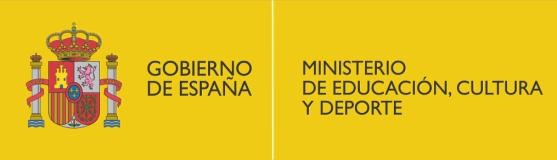 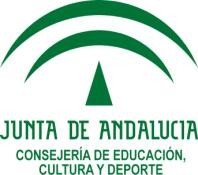 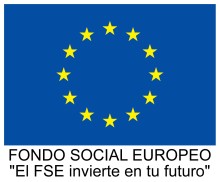 ENTREVISTA PERSONALEvalúe cada una de las siguientes preguntas calificándolas del 1 al 10, siendo 1 la puntuación más baja y 10 la más alta.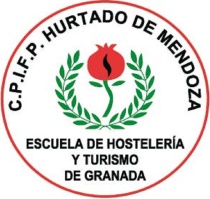 PREGUNTASPREGUNTASCALIFICACIÓN1¿Qué crees que te aporta la FP Dual frente a la FP presencial?2En el sector de alojamiento, ¿qué importancia le darías a los conocimientos teóricos frente a la experiencia laboral?3¿Cómo valoras el trabajo en equipo?4¿Por qué has elegido este ciclo formativo?5¿A qué te gustaría dedicarte al acabarlo?6¿Cuál es tu mayor debilidad y tu mayor virtud?7¿Qué podrías aportar a la empresa donde realices la FP Dual?8¿Dónde te ves de aquí a 10 años?9¿Cómo crees que se encuentra el mercado en nuestro sector y qué evolución crees que va a tener?10Un cliente se deja olvidado su DNI en tu hotel, ¿qué harías con dicho documento?TOTAL(a)TOTAL(a)NOTA SOBRE 10 PUNTOS: (a x 10)/100NOTA SOBRE 10 PUNTOS: (a x 10)/100Observaciones:Observaciones:Observaciones: